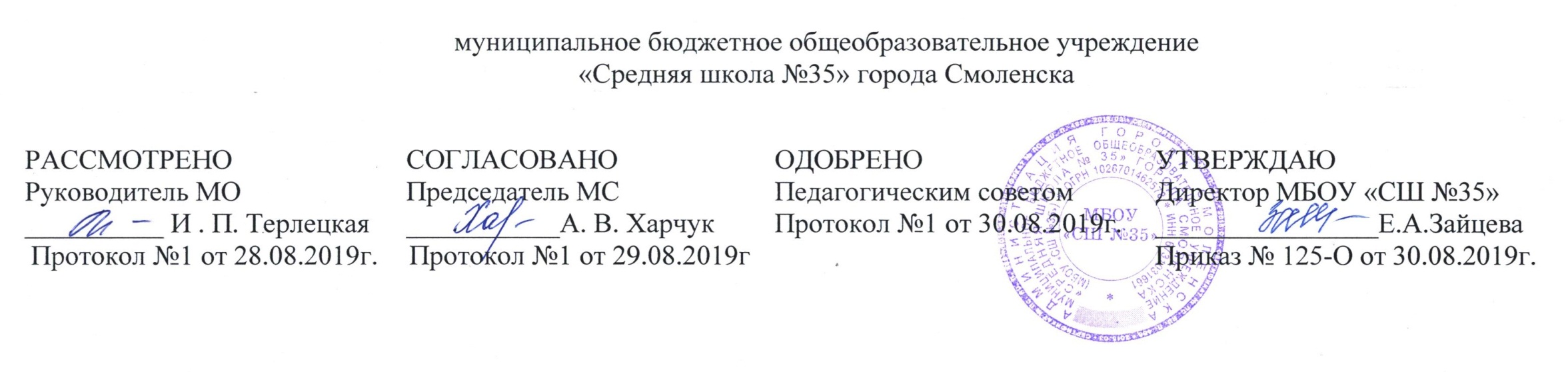 РАБОЧАЯ ПРОГРАММАсреднего общего образования«Кружок экскурсоводов»для 10-11 классовСоставитель: О. А. Атрошенкова., учитель истории и обществознания  высшей квалификационной категории2019